2022 Extreme Faith Camp ReflectionsExtreme Faith Camp (EFC) is a high adventure camp packed with incredible activities!  Swimming, tubing, fishing, high ropes course, climbing wall, Wacky Olympics, 9-square and more.  EFC is making friends with teens from all over the Archdiocese. Summer Camp is not just a mountaintop faith experience but one that builds lifelong foundations of faith.  Camp includes daily Mass, “Lectio Divina”, inspiring talks, small group discussions, Adoration, Confession and more! Here are some reflections from those who attended EFC from campers, Youth Leaders and adult chaperones. Alex Millner – CamperWhat EFC means to me is companionship, fun, and most of all extreme faith. I went to EFC last year and I loved it, the sports were fun, but adoration was the best thing of the week. And now going this year was even better, and of course adoration was the best, but along with that was fishing, swimming, sports, games, and eucharistic mass. And finally, I just wanna thank everyone that contributed and helped make this possible. Your kind generosity will never be taken ungratefully. Thank you!Ethan Millner – Extreme Team LeaderA huge aspect of EFC for me was being a leader for the first time. Being in charge of several boys and making sure that they had the time of their lives with all the other campers that were there, while still making sure that they were receiving spiritually as well. That would've been far more difficult, had it not been for the support and prayers from all of those at Saint Ignatius. My gratitude to everybody who gave for those at EFC; both spiritually and physically. Thank you all! Claire Millner – Extreme Team LeaderEFC every year for me has been a different experience, but each amazing in its own way! This year was my second year as an extreme team leader, and I have loved it! I lead eight middle school girls through a week filled with activities and fun, helping each one to open up their hearts and minds to God's infinite plan for them. One of my favorite parts of the week was our small groups. We had at least one of these daily, where we would all gather around, open with a prayer, and share something good from our day, and something bad. Not many of them had something bad to share though, how could they at EFC? This week means a lot to me, as well as many of the other teens involved in this awesome camp! So we thank you for your donations, we could not have done it without you! God Bless!Shawn Meyer – NurseI was privileged to be camp nurse again for Extreme Faith Camp.  My participation was covered by parish contributions.  Thank you! It’s a blessing to be part of the team, to help with healthcare, and give 1:1 support.  Attending all the Masses, Adoration, sessions/speakers, touched me spiritually in the process.  I gave, but I was enriched.  Faith Millner – Young Adult Leader Extreme Faith Camp has always been a rewarding and fruitful time for me in which the Lord is granted access to many young hearts through adoration, daily Mass, and confession. Coming back to EFC as a young adult leader, which was a new role for me, I was able to experience and partake in the work that went on behind the scenes in order to make camp possible. It is such a joy to see the campers partake in the sacraments and grow closer to God throughout the week and to see Him work in their lives. I am beyond grateful to all that have given to Extreme Faith Camp in some way. Thank you for your donations and interest in the spiritual formation of the youth of our parish!Adelynn – Prayer Team “I had a great time at EFC this year.  I was on the Prayer Team and it brought me so much peace.  I had so much fun, it was a good time!  I look forward to going next year!”Evan – Camper “The games were really, really fun.  The food was outstanding!  Overall, it was a great experience and I’m definitely doing it again. It really helped me to get closer to God.  I highly recommend going to EFC!”Kelly – Mom of Adelynn & EvanI’m grateful my kids were able to go to EFC through St. Ignatius.  Arriving home, they had a joy and peacefulness about them and I can see a deeper love and appreciation for the Eucharist, Adoration and prayer.  My kids are already looking forward to going next year!James Meuwissen – Young Adult Leader I have attended EFC 5 times, in multiple different roles. While every year has been a great experience, and it is incredible seeing the kids who have a life changing experience there. However, I think to me the best part of camp is the little ways in which people encounter Jesus and change small things about their lives to let Him in more. While not everyone may have a supernatural experience, everyone can use the opportunity to grow in holiness and take advantage of the great opportunities for personal growth.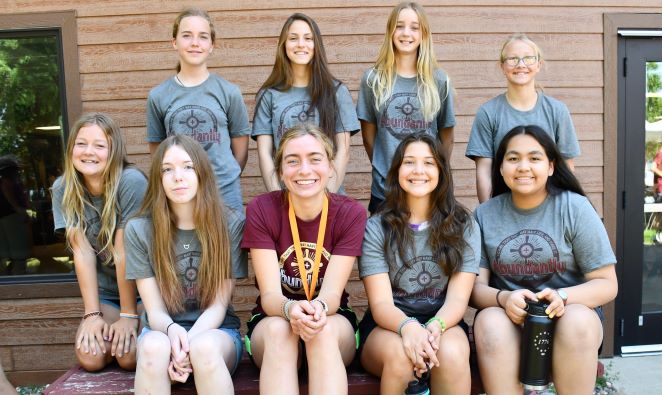 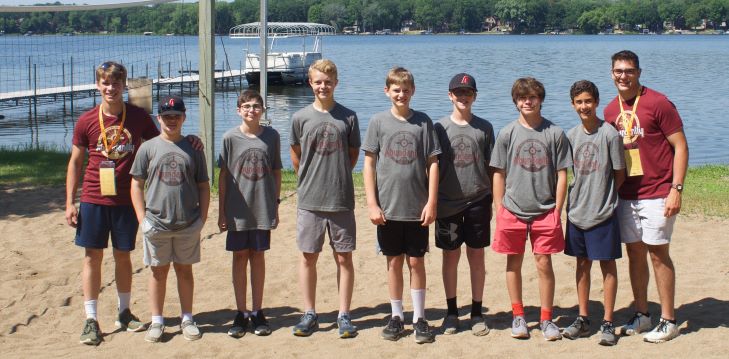 